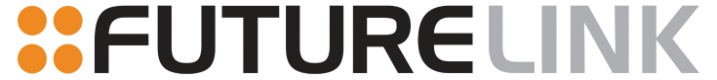 Board of Directors RolePrimary Areas of Responsibilities of the Board of Directors1. Promote and seek community support and engagement in support of the Future Link mission     and program.2. Establish annual fundraising targets and ensure that they are met.3. Provide strategic planning, support, and progress indicators for the organization.4. Provide financial oversight of the organization.Individual Responsibilities of Board Members 1.  Every Board Member is expected to make an annual donation of at least $1,000 (give or get).2.  Every Board Member is expected to attend at least 75% of board meetings. (Currently, the Future Link Board meets quarterly.)3.  Every Board Member is expected to embrace their duty to represent Future Link and seek community assistance and engagement in support of Future Link’s mission and program by carrying out at least two of the following:Distributing widely to their network of friends and business colleagues Future Link publications (including newsletter, press stories, etc.). Taking full advantage of all opportunities to publicize and share the Future Link story and mission.Actively seeking engagement from community members by inviting people of interest to the graduation and other Future Link events (mentoring socials, informational interviews, etc.).Seeking financial support and resources for Future Link (e.g., scholarships, internships, mentors, graduation sponsor).Referring potential large donors to the Executive Director or Board President of Future Link.Seeking opportunities in their business or through personal initiative to share their support for Future Link (personal blogs, listing in corporate philanthropy campaigns, internship sponsor, corporate career day host, etc.)Host a parlor style Benevon Event to share the Future Link mission and program with their friends 4.  Every Board Member is expected to make a connection with the students in the program through personal engagement with the students in program related activities.  Examples of ways that this expectation can be met include:Attend the Seminar OrientationAttend the Seminar GraduationMentor a Future Link studentAttend/Administer Future Link academic workshops Attend Future Link student social events Attend Career Immersion DayAssist in the Classroom with Mock Interviews, Resume Review, Job Interviewing, etc.